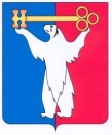 АДМИНИСТРАЦИЯ ГОРОДА НОРИЛЬСКАКРАСНОЯРСКОГО КРАЯ		РАСПОРЯЖЕНИЕ31.10.2014	    г. Норильск	           № 5790В связи с кадровыми изменениями в Администрации города Норильска, 1. Внести в Состав комиссии по определению мест обустройства контейнерных площадок для установки контейнеров по накоплению отходов, утвержденный распоряжением Администрации города Норильска от 19.08.2014 № 4253 (далее-Комиссия), следующие изменения:1.1. Вывести из состава Комиссии:- Соболеву Ирину Альфридовну - начальника Управления архитектуры и градостроительства Администрации города Норильска.1.2. Ввести в состав Комиссии:- Надточую Елену Александровну – начальника Управления архитектуры и градостроительства Администрации города Норильска.1.3. Слова «Денис Владимирович» заменить словами «Денис Олегович».1.4. Наименование должности Алексеевой Марины Витальевны изложить                    в следующей редакции «заместитель начальника отдела экологии Управления городского хозяйства Администрации города Норильска».2. Разместить настоящее распоряжение на официальном сайте муниципального образования город Норильск.И.о. Руководителя Администрации города Норильска		        А.П. МитленкоО внесении изменений в распоряжение Администрации города Норильска                               от 19.08.2014 № 4253 «О создании Комиссии по определению мест обустройства контейнерных площадок для установки контейнеров по накоплению отходов»